※歷史科※◎配分：（21〜26題，每題1分；27〜40題，每題2分）選擇題(   )21.「君王集軍政大權於一身，其下有輔助推動政務的宰相，       以及漸趨系統化和專業化的文武官員，地方上的郡縣長       官也由君王直接任命。這些大小官員大部分不再是憑藉       血緣世襲的貴族，而是平民出身的才學之士。」上文最能說明中國歷史上何種情況的發展？　       (A)中央集權的形成　(B)地方勢力的割據　       (C)禪讓政治的出現　(D)封建制度的實施(   )22. 歷史學者曾指出：「西周的封建，乃是一種侵略性的        武裝移民與軍事占領。」上述朝代的封建擴張，主要        是向下圖中哪一方向？　        (A)甲　(B)乙　(C)丙　(D)丁
        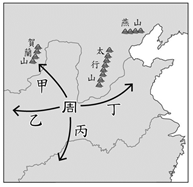 (   )23.附圖是某一時期政治勢力消長示意圖。根據此圖判        斷，這應該是哪一朝代的政治勢力消長圖？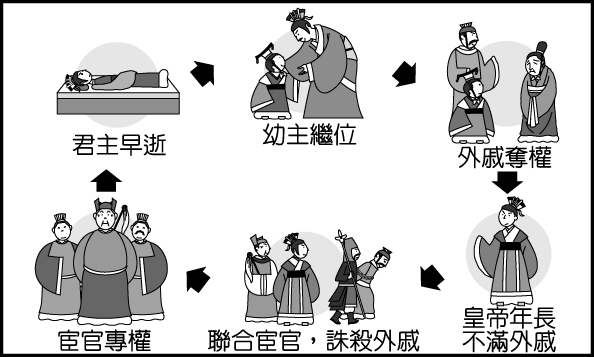         (Ａ)東漢　(Ｂ)西漢　(Ｃ)新朝　(Ｄ)秦朝 (   )24.中國文化的起源，論點甚多，根據中國石器時代遺址分布來判斷，下面哪一種說法是正確的？ˉ       (A)中原文化核心論ˉ (B)夷夏東西二元論ˉ       (C)多元文化並立論ˉ (D)農耕、游牧對立論 (   )25.婞淑複習歷史時，將歷史上各朝代的滅亡原因整理出一個簡表如下：但其中某項出現錯誤，請幫她找出錯誤之處為何？  (Ａ)甲　(Ｂ)乙　(Ｃ)丙　(Ｄ)丁        (   )26.自東周到漢初的學術發展，從「百家爭鳴」歷經「焚        書坑儒」到「獨尊儒術」，呈現出何種歷史意義？ˉ        (A)思想趨向統一ˉ(B)學術獨立自由ˉ        (C)文化多元發展ˉ(D)平民地位提升 (   )27.下圖為中國史前時期的四種居住型態，其中何者的出         現，顯示當時已有國家組織形成？　      (Ａ)　　 (Ｂ)　　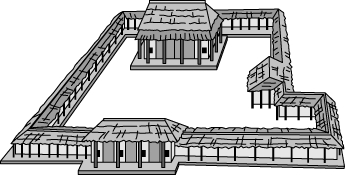 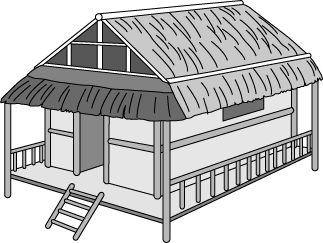       (Ｃ)　　                       (Ｄ)　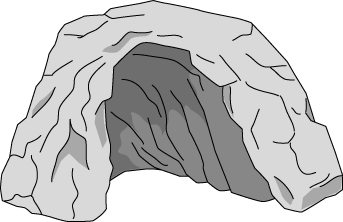 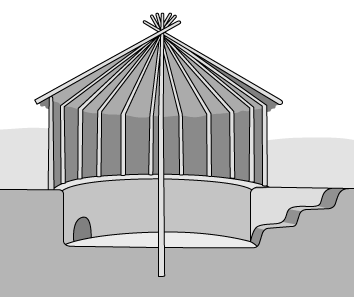 (   )28.東峻參加班上「赫赫宗周」話劇演出，飾演一位住在鎬京城中貴族的嫡長子，若話劇內容須合於史實，下列何者最可能是他在劇中的生活情況？　       (A)不必受到禮樂制度的約束       (B)須透過察舉制度才有機會擔任官職       (C)可直接繼承父親大夫的職分       (D)可直接進入太學就讀 (   )29.歷史老師說：「春秋戰國時代的社會變化甚大，且有新的社會規範出現。」下列哪位學生對此一時期的理解錯誤？　       (Ａ)建文：貴族沒落，平民崛起　       (Ｂ)任伯：貴族為擴大勢力，而供養各種人才　       (Ｃ)泓銘：土地私有制形成　       (Ｄ)又霖：各國君主提高貴族勢力，以屏障中央 (   )30.下圖為「春秋五霸形勢圖」。請問最早稱霸的是圖中哪一國？　(Ａ)乙　(Ｂ)丙　(Ｃ)丁　(Ｄ)戊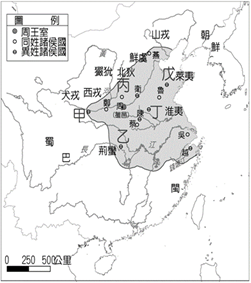 題組(一)請閱讀下面資料，回答問題：這本書最初是叫《太史公書》，總計一百三十篇，長達五十二萬餘字。合古代編年、記事二體合一而擴大，成為以人物為中心的紀傳體。其傳記可分三類：一是「本紀」，為歷代帝王傳記。二是「世家」，為歷代諸侯傳記。三是「列傳」，為歷代名人傳記。此外，又輔以「表」與「書」，表是包括歷代帝王、諸侯、將相、名臣的年表；書是有關經濟、文物制度方面的紀錄。此書的體裁為歷代正史所遵循，可說是中國歷代正史的鼻祖。（　）31.上文所述的《太史公書》，作者為下列何人？　         (Ａ)班超　(Ｂ)張機　(Ｃ)司馬遷　(Ｄ)班固（　）32.《太史公書》的本紀部分，編寫的最後一位帝王之生平事蹟為何？　         (Ａ)首創年號　         (Ｂ)建立皇帝制度         (Ｃ)採取無為而治的思想治理國家　         (Ｄ)派遣班超經營西域(二)歡妍在雜誌上看到一張古地圖如下，該圖呈現某一時期   中外交流概況，請問：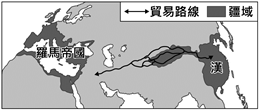 (   )33.下列何者符合該時期的往來情形？　       (A)雙方以紙幣作為交易的媒介　       (B)伊斯蘭教隨著商人傳入中國　       (C)西方出口玉米、番薯等作物　       (D)中國以絲綢為主要輸出商品(   )34.下列關於圖中貿易路線的敘述，下列何者正確？　      (Ａ)起點為當時的首都咸陽　      (Ｂ)輸往羅馬的物品主要是瓷器　      (Ｃ)西方的音樂、繪畫、雜技等經由此路線傳入東方      (Ｄ)此路的開通最初是為了與匈奴和親(三)瑠公國中809班學生前往國立故宮博物院進行校外教學活    動，參觀了幾間文物陳列室，並欣賞了許多令人讚嘆的國    寶。請問： (   )35.旭凱在某一個展覽廳中看到指南車復原的模型，如下        圖。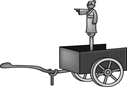         相傳這是由中華民族的始祖所發明，是用來指示方向        的工具。請問：這位中華民族的始祖應為何人？         (Ａ)黃帝 (Ｂ)神農氏 (Ｃ)堯 (Ｄ)伏羲氏(   )36.冠佑特別喜歡漢代某項可測量地震方位的發明。這項       展品的說明中寫道：「其內部中央有一根都柱，都柱會       碰撞與之相連的八道，八道受碰撞時龍嘴會張開，銅球       便掉落在依八方位擺放的蟾蜍口中……。」請問：此展       品應該是下列何人的發明？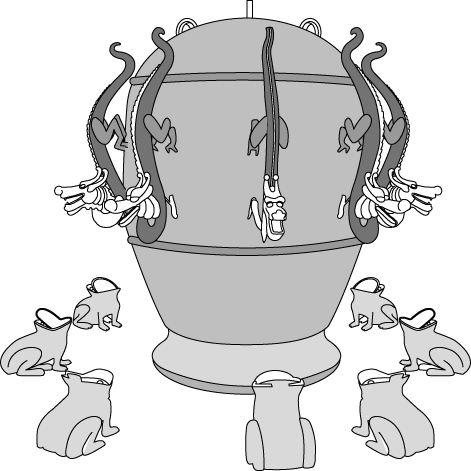        (Ａ)張騫 (Ｂ)張衡　(Ｃ)張機　(Ｄ)張角(   )37.承瑄對商朝文物特別感興趣，請問她應該多欣賞哪一類       型的文物？       (Ａ)刻有文字的龜甲      (Ｂ)鐵製的農具　       (Ｃ)彩繪動物圖案的陶罐　(Ｄ)記載封建儀式的毛公鼎（四）附圖是某出土文物上刻寫的銘文，請依其內容大意判斷回答以下問題。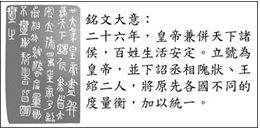   (   )38.根據附圖中銘文的敘述，最可能是呈現下列何人的事         蹟？ (Ａ)周武王　 (Ｂ)秦始皇　              (Ｃ)漢高祖　 (Ｄ)漢武帝  (   )39.這位皇帝之所以能統一天下，主要是自戰國時代以         來，廣納許多來自國外的人才，因此奠定國富兵強的         盛況，請問下列何人並未對其統一天下做出貢獻？          (Ａ)商鞅 (Ｂ)蘇秦 (Ｃ)張儀　 (Ｄ)范雎  (   )40.這位皇帝主要採取戰國時代以來九流十家思想中的         哪一派別之主張，做為治國的核心？         (Ａ)儒家 (Ｂ)道家　(Ｃ)墨家 (Ｄ)法家【後面尚有公民試題】選項朝代亡國原因甲夏商湯伐桀乙商周武王伐紂丙西周管蔡之亂丁西漢外戚篡位